Die Charakterisierung dramatischer Figuren
Auktoriale und figurale TechnikenBei der Figurencharakterisierung im dramatischen Text gibt es nach Pfister (1977, S.250ff.) folgende TechnikenAuktoriale Techniken zur Figurencharakterisierung, die vom Autor direkt an den Zuschauer bzw. Leser adressiert sind.Figurale Techniken zur Figurencharakterisierung, die von den Figuren in ihrem Sprechen und Handeln zum Ausdruck gebracht werden.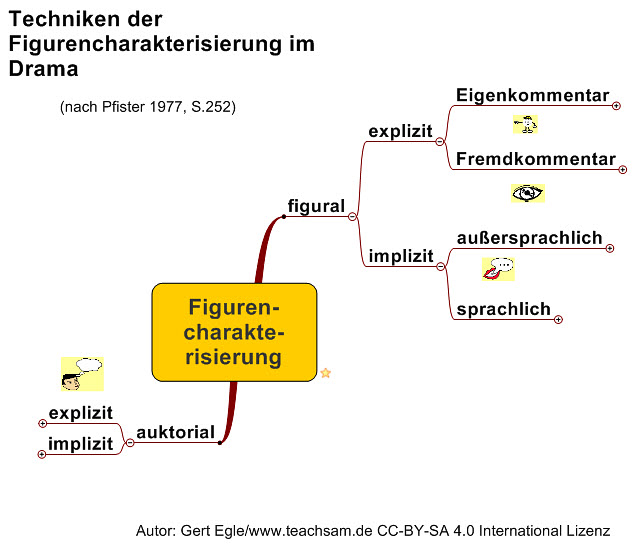 